Задания с 15.06 по 29.06Группа 5/6УЧЕБНАЯ ПРАКТИКАПредоставить фотоотчет дневника  учебной практики и блюда Общий план для всех блюд 1.Организация рабочего места. Безопасные условия труда.2. Рецептура и технология приготовления.3. Требования к качеству (органолептическая оценка: вкус, цвет, запах, консистенция)4. Условия и сроки хранения.5. ПрезентацияПродукты можно заменять: например сыр чеддер на российский, или орегано, базилик на петрушку и укроп; оливковое масло на растительное рафинированное масло и т.д.15.06.2020Тема: Технология приготовления закрытых бутербродов «Сандвичи»Сэндвич Крок Мадам  
Технология приготовления и оформления блюда Сэндвич Крок Мадам:1. Подсушить тосты.
2. Порубить петрушку со сливочным маслом, намазать на хлеб.
3. Собрать сэндвич, поместив ветчину между кусочками сыра. Прогреть.
4. Из яйца и соли приготовить яичницу, которую поместить сверху.

Выход 1 порции: 130 г .16.06.2020Тема: Технология приготовления горячих бутербродов Рецептура на Горячий бутерброд с шампиньонами и сыром  
Технология приготовления и оформления Горячего бутерброда с шампиньонами и сыром:1. У шампиньонов отделить ножки от шляпок, ножки порубить, поджарить на сковородке без жира, посолить, влить сливки, потушить до загустения.
2. Шляпки поджарить отдельно и тоже посолить.
3. Мини-багет намазать соусом, поверх поместить шляпки грибов.
4. Посыпать тертым сыром и орегано.
5. Запечь в духовке. Подавать с листьями салата Корн, заправленными лимонным соком.Выход 1 порции: 120 г .17.06.2020Тема: Технология приготовления горячих бутербродов Рецептура Брускета «Пикантная»Технология приготовления и оформления:
1. Порезать хлеб на кусочки толщиной 1 см, слегка смазать с двух сторон оливковым маслом и подсушить.
2. Разрезать помидоры пополам, удалить семена и нарезать.
3. Все остальные овощи и орегано мелко порезать, добавить к помидорам, посолить, заправить оливковым маслом, добавить измельченный зубчик чеснока, перемешать. Прогреть.
4. Достать хлеб из духовки, натереть чесноком. Выложить помидорную смесь на хлебцы, посыпать Пармезаном.Выход 1 порции: 175 г. (2 шт.)18.06.2020Тема: Технология приготовления закусок из грибовШампиньоны, фаршированные сыромТехнология приготовления и оформления:
1. Грибы вымыть, шляпки отделить от ножек.
2. Ножки измельчить, смешать с мелко нарезанным луком, обжарить в растительном масле. Добавить тертый сыр, соль и перец.
3. Этой смесью нафаршировать шляпки. Вылить оставшееся масло на противень и положить шляпки шампиньонов. Присыпать паприкой. Поставить в горячую духовку на 10 минут.
4.Охладить, украсить листьями петрушки и лимоном.Выход 1 порции: 50 г.19.06.2020Тема: Технология приготовления холодных закусок из яицЯйца фаршированные свеклой и сельдьюТехнология приготовленияЯйца и свеклу отварите, остудите и очистите.Яйца разрежьте на половинки, достаньте желтки и сложите в отдельную миску, а половинки белков оставьте целыми.Свеклу натрите на мелкой терке, добавьте к желткам, разомните все вместе вилкой.Немного посолите, поперчите, добавьте майонез, хорошо перемешайте.Наполните свекольной начинкой яичные белки.
(Свекольная начинка уйдет не вся, оставшуюся часть используйте по своему усмотрению - например, подайте на гренках.)
Сверху уложите по кусочку сельди. Яйца, фаршированные свеклой и селедкой, украсьте зеленью.
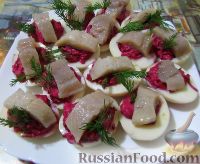 20.06.2020Тема: Технология приготовления холодных блюд и закусок из рыбыЗаливная рыбаТехнология приготовления и оформления:
1. К заливному подать хрен.
2. Для заливного: порезанную порционными кусками рыбу отварить с корнем петрушки, репчатым луком и лавровым листом. Остудить. Бульон процедить. Желатин размочить в холодной воде, потом растворить в горячем бульоне. Когда бульон с желатином немного остынет, добавить в него сырые разведенные в воде яичные белки, лук, петрушку, морковь и кипятить до тех пор, пока не станет совсем прозрачным. Процедить через салфетку или марлю, охладить. На дно блюда налить немного еще незастывшего желе, распределить куски рыбы, сверху положить ломтики лимона, петрушку, укроп, кусочки отварной моркови. Залить желе и дать застыть. (Хранится 2 дня)3. Для хрена: Натереть хрен, соединить со сметаной, добавить сахар и соль. (Хранится 7 дней)Выход 1 порции: 150/50 г22.06.2020Тема: Технология приготовления национальных холодных блюдОгурцы фаршированные по-французскиогурцы – 200 г.,
• масло сливочное – 25 г.,
• рыба консервированная в собственном соку – 40 г.,
• майонез – 30 г.,
• зелень петрушки – 5 г.,
• лимон – 15 г.,
• соль – по вкусу.Приготовление:Огурцы очищают от кожицы и нарезают кружочками толщиной 1 см. Затем металлической выемкой вырезают середину с семенами, погружают огурцы в кипящую подсоленную воду и выдерживают до мягкости, откидывают на дуршлаг и охлаждают.
Сливочное масло растирают добела с консервированной рыбой (сайра, сардины и др.), предварительно размяв рыбу. Массу растирают до гладкости. Кружочки огурца заполняют приготовленной смесью. После этого заливают майонезом и посыпают мелконарезанной зеленью петрушки. Сверху украшают ломтиками лимона.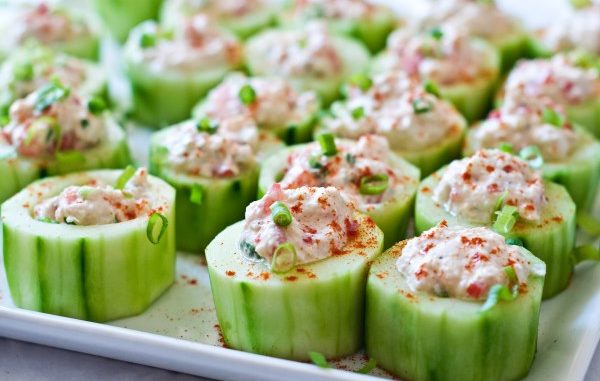 23.06.2020Тема: Технология приготовления холодных блюд из рыбыЖареная рыба под маринадом______________* Норма закладки дана на окунь морской потрошеный обезглавленный.Рыбу разделывают на филе с кожей без реберных костей, порционируют. Подготовленные куски рыбы обваливают в муке и жарят.Жареную рыбу раскладывают на порции, заливают маринадом и посыпают нашинкованным зеленым луком. Блюдо можно отпускать и без лука.601.Маринад овощной с томатомОвощи нарезают соломкой, пассируют на масле растительном, затем добавляют томатное пюре и пассируют еще 7—10 мин. После этого вводят бульон рыбный иливоду, уксус, душистый перец горошком, гвоздику, корицу и кипятят 15—20 мин. В конце варки добавляют лавровый лист, соль, сахар.25.06.2020Тема: Технология приготовления холодных блюд из рыбыСельдь с гарниромФиле сельди (мякоть) нарезают тонкими кусочками и гарнируют различными сырыми или отварными овощами, нарезанными мелкими кубиками, и кружочком вареного яйца. Гарнир укладывают, чередуя овощи по цвету. Перед отпуском сельдь и гарнир поливают заправкой. Блюдо можно отпускать и без яйца, уменьшив соответственно выход.Заправка для салатовЗаправку для салатов приготавливают из смеси растительного масла и уксуса с добавлением соли, сахара и перца черного молотого. Заправку используют для салатов и винегретов.555. 1-й вариант556. 2-й вариант26.06.2020Тема: Технология приготовления холодных блюд из мяса и мясных продуктовПеченый рулет из печениВместо плавленого сыра можно использовать творожный сырТехнология приготовления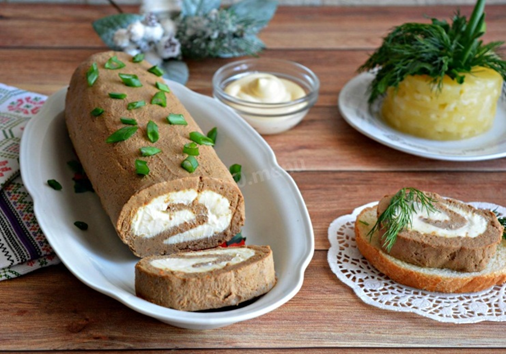 27.06.2020Тема: Технология приготовления холодных блюд из мяса и мясных продуктовМясо заливноеВместо говядины (свинины) можно использовать филе куриноеТехнология приготовл или язык нарезать кусочками (слайсами). В лоток наливают тонкий слой желе 5 мм и дают ему застыть. Затем на него кладут кусочки подготовленного мясного продукта, украшают морковью, зеленью, заливают тонким слоем желе и охлаждают. Когда желе застынет, продукты вновь заливают желе так, чтобы слой его над продуктами составлял 5 мм. При подаче кладут гарнир из овощей, отдельно подают соус. Можно подать без гарнира и без соуса.29.06.2020 Тема: Технология приготовления холодных блюд птицыКурица под майонезомТехнология приготовленияФиле отварить. Картофель, морковь отварить, нарезать мелкими кубиками, соленый огурец нарезать также мелкими кубиками. Подготовленные овощи и зеленый горошек перемешать. Половину овощей заправить частью майонеза и уложить горкой на блюдо. Сверху выложить филе птицы, которое залить майонезом. Оставшиеся овощи, нарезанные кубиками, красиво разложить рядом с филе. Можно подавать филе с салатом из капусты и свежими огурцами или помидорами.НаименованиеБрутто, г.Нетто, г.Хлеб для тостов250Яйцо140Сыр3530Ветчина в/к2520Масло слив.55Петрушка32Соль11НаименованиеБрутто, г.Нетто, г.Мини-багет0,550Шампиньоны св.8060Сливки 33%2020Сыр3530Лимонный сок22Орегано мол.11Соль11Для оформления:Для оформления:Для оформления:Салат Корн1310НаименованиеБрутто, г.Нетто, г.Белый хлеб ( 2 ломтика)6040Оливковое масло1515Чеснок43Помидоры13060Маслины б/к2020Каперсы55Зелёный лук1210Пармезан тертый2017Жгучий перец11Орегано св.54Соль11НаименованиеБрутто, г.Нетто, г.Шампиньоны свежие170150Сыр тертый5550Лук репчатый5250Растительное масло2020Перец11Паприка11Соль22Для оформления:Для оформления:Для оформления:Петрушка43Лимон107Продукты (на 8 порций)Яйца отварные - 8 шт.Свекла отварная - 100 гСельдь соленая (филе), кусочками - 16 кусочковМайонез - 2-3 ст.л.Соль - по вкусуПерец черный молотый - по вкусуЗелень (укроп, петрушка) - для украшенияНаименованиеБрутто, г.Нетто, г.Заливная рыба п/ф150150Хрен п/ф5050Для заливной рыбы (на 1000 г.)Для заливной рыбы (на 1000 г.)Для заливной рыбы (на 1000 г.)Рыба (севрюга, палтус, треска, окунь и т. д.)17001100Лимон5045Желатин3030Яйцо (белок)2 шт.40Морковь9075Петрушка, корень4835Лук репчатый10090Петрушка, зелень1715Укроп1715Соль77Перец22Лавровый лист11Для хрена п/ф (на 1000 г.)Для хрена п/ф (на 1000 г.)Для хрена п/ф (на 1000 г.)Хрен (корень)540350Сметана650650Соль1010Сахар1515Треска127898560Или минтай1658911160Или Пикша148909860Мука пшеничная5533Масло растительное5544   Масса жареной рыбы—75—50Маринад № 601—75—50Лук зеленый131065Выход—160—105IIIIIIIIIIIIБРУТТОНЕТТОБРУТТОНЕТТОБРУТТОНЕТТОМорковь438350625500750600Лук репчатый298250238200179150Или лук-порей329250263200——Петрушка (корень)6750————Или сельдерей (корень)7450————Томатное пюре300300200200150150Масло растительное100100100100100100Уксус 3%-ный300300300300300300Сахар353530302525Бульон рыбный или вода100100100100120120Выход—1000—1000—1000IIIIIIIIIIIIБРУТТОНЕТТОБРУТТОНЕТТОБРУТТОНЕТТОСельдь1045073355225Яйца1/4 шт.101/4 шт.10——Гарнир №№ 555, 556—100—75—50Заправка для салатов № 603—20—15—10Выход—180—135—85Масло растительное500500350350250250Уксус 3%-ный500500650650750750Сахар404045455050Соль202020202020Перец черный молотый222222Выход—1000—1000—1000БРУТТОНЕТТОБРУТТОНЕТТОКартофель82825555   Масса готового картофеля—60—40Свекла57573838   Масса готовой свеклы—45—30Морковь38382525   Масса готовой моркови—30—20Лук репчатый18151210или лук зеленый19151310Выход—150—100Картофель62624141   Масса готового картофеля—45—30Морковь57573838   Масса готовой моркови—45—30Огурцы свежие (неочищенные)47453230или помидоры свежие53453530Лук зеленый19151310или лук репчатый18151210Выход—150—100Наименование продуктовВес бруттоВес неттоПечень 535500Морковь 124112Лук репчатый10898Сливочное масло-30Плавленый сыр-250Растительное масло-30СольПерец 1. Печень хорошо промываем, чистим от плёнок и жилок (если есть). Нарезаем на небольшие куски и обжариваем на растительном масле.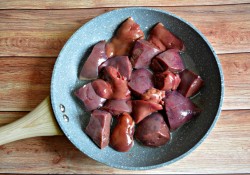 2. Когда печень немного побелеет, одну луковицу очищаем и мелко нарезаем. К отправлениям луковицу слегка подрумянить к печени.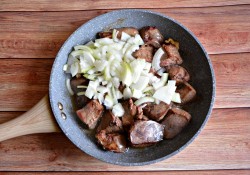 3. Затем одну крупную морковь натираем на крупной терке и отправляем жариться к печени с луком.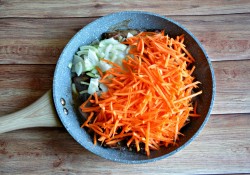 4. Обжариваем печень с овощами до готовности. Солим и перчим по вкусу.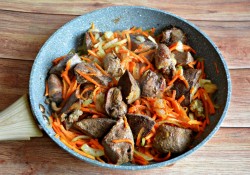 5. При помощи погружного блендера измельчаем обжаренные печень с овощами до однородности. Если нет блендера, то можно пропустить печень с овощами через мясорубку дважды.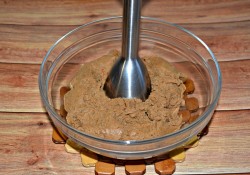 6. Добавляем немного сливочного масла. Масло нужно, чтобы при охлаждении печеночный рулет хорошо держал форму. Очень важно, чтобы масло было хорошего качества. Спред плохо застывает и не держит форму.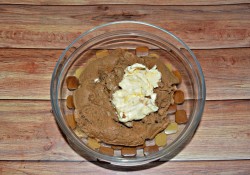 7. Берём кусок фольги и равномерно распределяем по фольге печеночный паштет ровным слоем около одного сантиметра толщиной.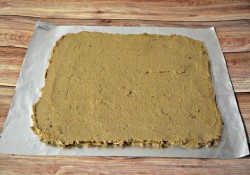 8. Затем берём мягкий плавленый сливочный сыр и также распределяем ровным слоем по слою печеночного паштета, не доходя до края на один-два сантиметра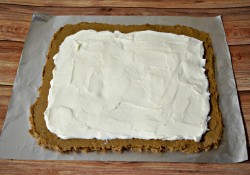 9. Аккуратно загибаем край фольги и заворачиваем рулет 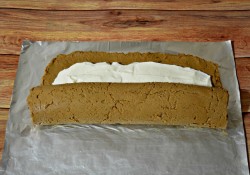 10. Заворачиваем готовый рулет в фольгу как "конфету" и отправляем в холодильник не менее, чем на один час. После охлаждения рулет хорошо держит форму. Нарезаем печеночный рулет порционно 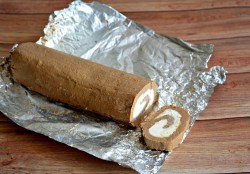 ПродуктыВес бруттоВес неттоГовядина (боковой инаружный кускитазобедренной части,лопаточная,подлопаточная груднаячастиили свинина440324Масса отварныхмясопродуктов-200Морковь 128Зелень петрушки128Мясное желе-300Гарнир из овощей-200Соус майонез или хрен-80Выход-760Куриное филе отварное200Картофель отварной 150Морковь отварная80Горошек зеленый консервированный50Майонез 50